Шановні батьки! Пропонуємо Вам програти з діточками в гру «Четвертий зайвий»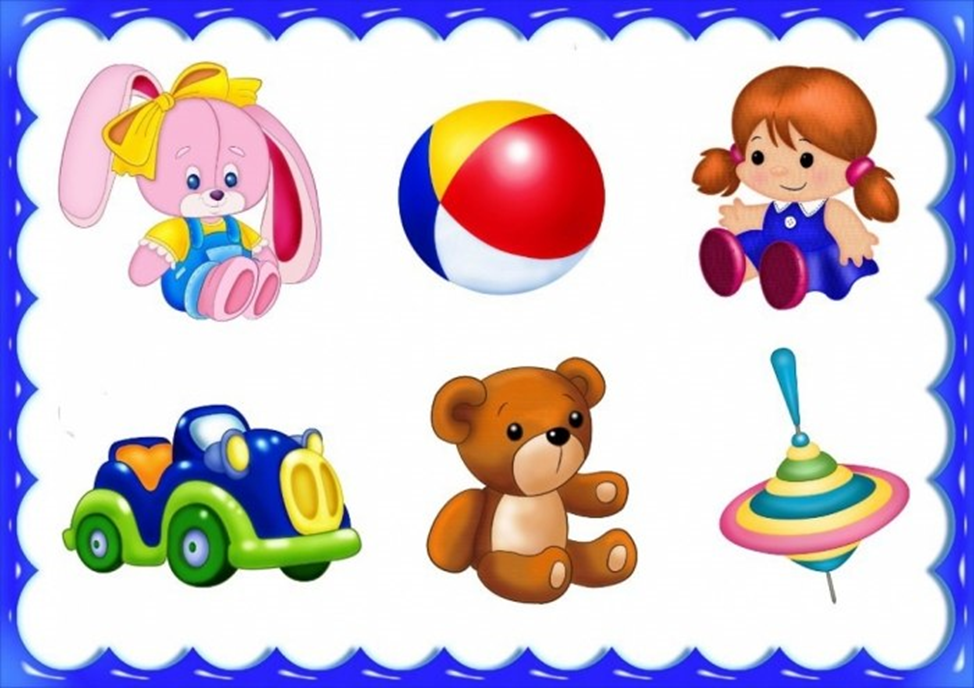 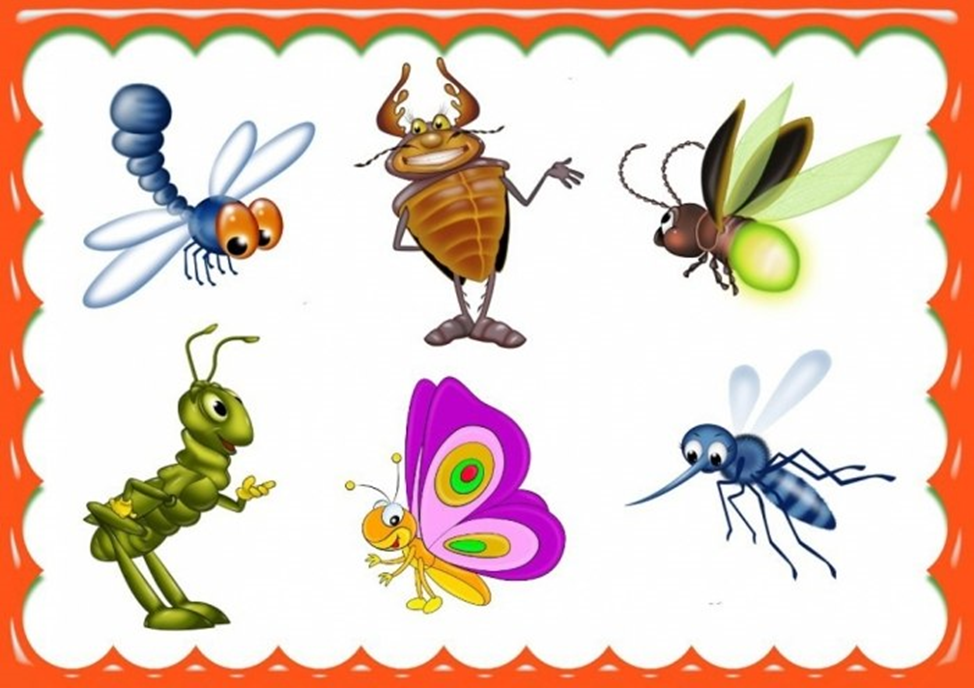 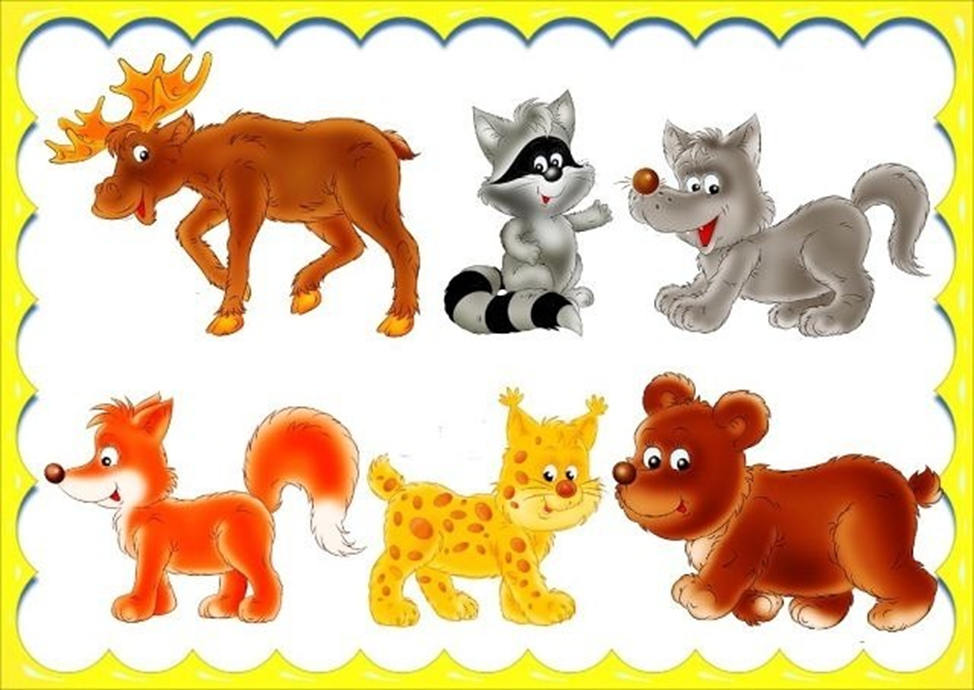 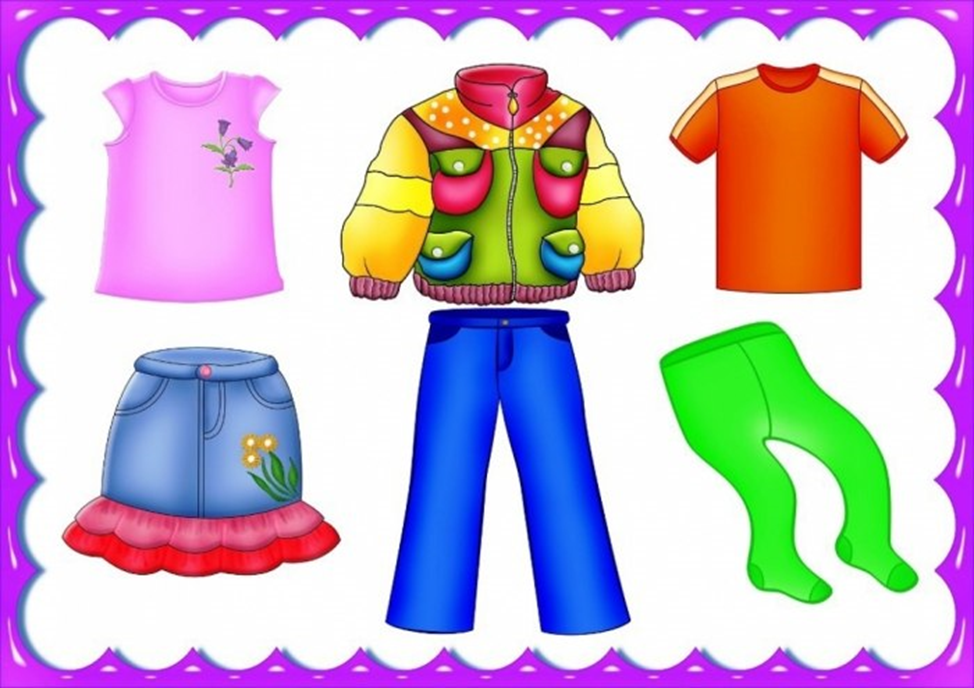 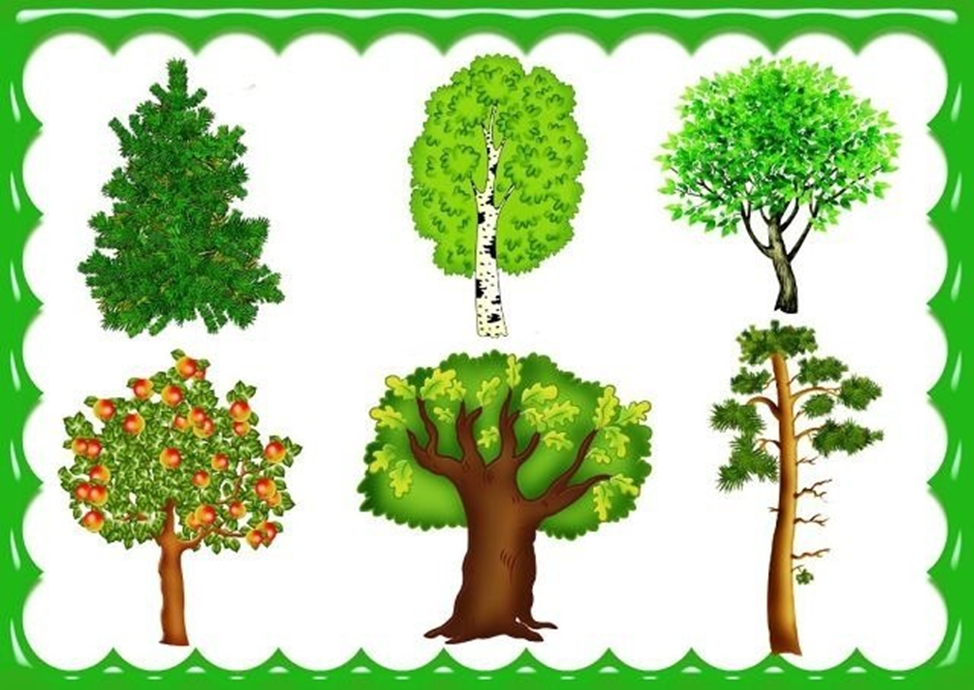 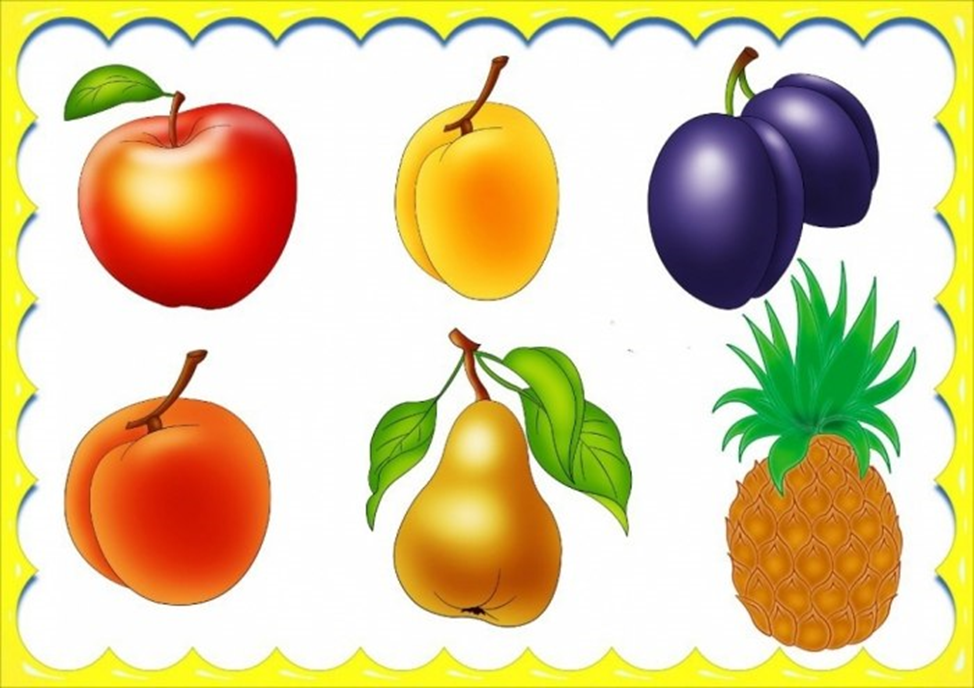 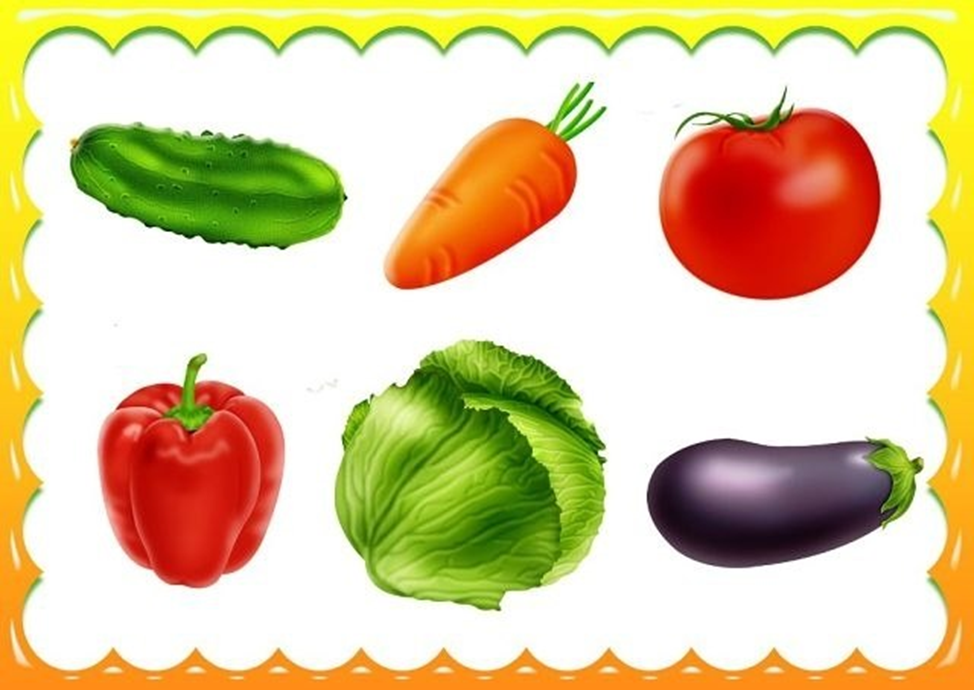 Бажаємо успіху!